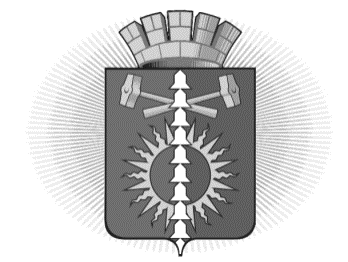 АДМИНИСТРАЦИЯГОРОДСКОГО ОКРУГА ВЕРХНИЙ ТАГИЛПОСТАНОВЛЕНИЕОт 23.03.2021 г.От 23.03.2021 г.     №140 г. Верхний Тагилг. Верхний Тагилг. Верхний Тагилг. Верхний ТагилО назначении публичных слушаний по актуализации схемы теплоснабжения города Верхний Тагил на 2022 годВ соответствии с постановлением Правительства Российской Федерации от 22.02.2012 № 154 «О требованиях к схемам теплоснабжения, порядку их разработки и утверждения», Порядком организации и проведения публичных слушаний на территории городского округа Верхний Тагил, в целях обеспечения участия населения городского округа Верхний Тагил в решении вопросов местного значения, руководствуясь Уставом городского округа Верхний Тагил, Администрация городского округа Верхний Тагил,ПОСТАНОВЛЯЕТ: 1. Провести публичные слушания в форме массового обсуждения по актуализации схем теплоснабжения города Верхний Тагил и поселка Половинный на 2022 год.2. Публичные слушания назначить на 02 апреля 2021 г. в 1610 часов в здании Администрации городского округа Верхний Тагил по адресу: г. Верхний Тагил, ул. Жуковского д.13, кабинет 10.3. Действующие схемы теплоснабжения города Верхний Тагил и поселка Половинный размещены на официальном сайте городского округа Верхний Тагил:www.go-vtagil.ru.4. Опубликовать настоящее постановление в газете «Местные ведомости» и на официальном сайте администрации городского округа Верхний Тагил www.go-vtagil.ru  5. Контроль за исполнением настоящего постановления возложить на заместителя главы администрации по жилищно-коммунальному и городскому хозяйству Н. Н. Русалеева.  Глава городского округа                                                              Верхний Тагил                                                                                    В.Г. КириченкоО назначении публичных слушаний по актуализации схемы теплоснабжения города Верхний Тагил на 2022 годВ соответствии с постановлением Правительства Российской Федерации от 22.02.2012 № 154 «О требованиях к схемам теплоснабжения, порядку их разработки и утверждения», Порядком организации и проведения публичных слушаний на территории городского округа Верхний Тагил, в целях обеспечения участия населения городского округа Верхний Тагил в решении вопросов местного значения, руководствуясь Уставом городского округа Верхний Тагил, Администрация городского округа Верхний Тагил,ПОСТАНОВЛЯЕТ: 1. Провести публичные слушания в форме массового обсуждения по актуализации схем теплоснабжения города Верхний Тагил и поселка Половинный на 2022 год.2. Публичные слушания назначить на 02 апреля 2021 г. в 1610 часов в здании Администрации городского округа Верхний Тагил по адресу: г. Верхний Тагил, ул. Жуковского д.13, кабинет 10.3. Действующие схемы теплоснабжения города Верхний Тагил и поселка Половинный размещены на официальном сайте городского округа Верхний Тагил:www.go-vtagil.ru.4. Опубликовать настоящее постановление в газете «Местные ведомости» и на официальном сайте администрации городского округа Верхний Тагил www.go-vtagil.ru  5. Контроль за исполнением настоящего постановления возложить на заместителя главы администрации по жилищно-коммунальному и городскому хозяйству Н. Н. Русалеева.  Глава городского округа                                                              Верхний Тагил                                                                                    В.Г. КириченкоО назначении публичных слушаний по актуализации схемы теплоснабжения города Верхний Тагил на 2022 годВ соответствии с постановлением Правительства Российской Федерации от 22.02.2012 № 154 «О требованиях к схемам теплоснабжения, порядку их разработки и утверждения», Порядком организации и проведения публичных слушаний на территории городского округа Верхний Тагил, в целях обеспечения участия населения городского округа Верхний Тагил в решении вопросов местного значения, руководствуясь Уставом городского округа Верхний Тагил, Администрация городского округа Верхний Тагил,ПОСТАНОВЛЯЕТ: 1. Провести публичные слушания в форме массового обсуждения по актуализации схем теплоснабжения города Верхний Тагил и поселка Половинный на 2022 год.2. Публичные слушания назначить на 02 апреля 2021 г. в 1610 часов в здании Администрации городского округа Верхний Тагил по адресу: г. Верхний Тагил, ул. Жуковского д.13, кабинет 10.3. Действующие схемы теплоснабжения города Верхний Тагил и поселка Половинный размещены на официальном сайте городского округа Верхний Тагил:www.go-vtagil.ru.4. Опубликовать настоящее постановление в газете «Местные ведомости» и на официальном сайте администрации городского округа Верхний Тагил www.go-vtagil.ru  5. Контроль за исполнением настоящего постановления возложить на заместителя главы администрации по жилищно-коммунальному и городскому хозяйству Н. Н. Русалеева.  Глава городского округа                                                              Верхний Тагил                                                                                    В.Г. КириченкоО назначении публичных слушаний по актуализации схемы теплоснабжения города Верхний Тагил на 2022 годВ соответствии с постановлением Правительства Российской Федерации от 22.02.2012 № 154 «О требованиях к схемам теплоснабжения, порядку их разработки и утверждения», Порядком организации и проведения публичных слушаний на территории городского округа Верхний Тагил, в целях обеспечения участия населения городского округа Верхний Тагил в решении вопросов местного значения, руководствуясь Уставом городского округа Верхний Тагил, Администрация городского округа Верхний Тагил,ПОСТАНОВЛЯЕТ: 1. Провести публичные слушания в форме массового обсуждения по актуализации схем теплоснабжения города Верхний Тагил и поселка Половинный на 2022 год.2. Публичные слушания назначить на 02 апреля 2021 г. в 1610 часов в здании Администрации городского округа Верхний Тагил по адресу: г. Верхний Тагил, ул. Жуковского д.13, кабинет 10.3. Действующие схемы теплоснабжения города Верхний Тагил и поселка Половинный размещены на официальном сайте городского округа Верхний Тагил:www.go-vtagil.ru.4. Опубликовать настоящее постановление в газете «Местные ведомости» и на официальном сайте администрации городского округа Верхний Тагил www.go-vtagil.ru  5. Контроль за исполнением настоящего постановления возложить на заместителя главы администрации по жилищно-коммунальному и городскому хозяйству Н. Н. Русалеева.  Глава городского округа                                                              Верхний Тагил                                                                                    В.Г. КириченкоО назначении публичных слушаний по актуализации схемы теплоснабжения города Верхний Тагил на 2022 годВ соответствии с постановлением Правительства Российской Федерации от 22.02.2012 № 154 «О требованиях к схемам теплоснабжения, порядку их разработки и утверждения», Порядком организации и проведения публичных слушаний на территории городского округа Верхний Тагил, в целях обеспечения участия населения городского округа Верхний Тагил в решении вопросов местного значения, руководствуясь Уставом городского округа Верхний Тагил, Администрация городского округа Верхний Тагил,ПОСТАНОВЛЯЕТ: 1. Провести публичные слушания в форме массового обсуждения по актуализации схем теплоснабжения города Верхний Тагил и поселка Половинный на 2022 год.2. Публичные слушания назначить на 02 апреля 2021 г. в 1610 часов в здании Администрации городского округа Верхний Тагил по адресу: г. Верхний Тагил, ул. Жуковского д.13, кабинет 10.3. Действующие схемы теплоснабжения города Верхний Тагил и поселка Половинный размещены на официальном сайте городского округа Верхний Тагил:www.go-vtagil.ru.4. Опубликовать настоящее постановление в газете «Местные ведомости» и на официальном сайте администрации городского округа Верхний Тагил www.go-vtagil.ru  5. Контроль за исполнением настоящего постановления возложить на заместителя главы администрации по жилищно-коммунальному и городскому хозяйству Н. Н. Русалеева.  Глава городского округа                                                              Верхний Тагил                                                                                    В.Г. Кириченко